SA WG2 Meeting #139e	S2-2004201Elbonia, June 1 – 12, 2020	(revision of S2-XXXXXX)Source:	Philips International B.V.Title:	UE-to-Network Relay discovery and handling of PDU session parameters with CN based relay selection.Document for:	ApprovalAgenda Item:	8.8Work Item / Release:	FS_5G_ProSe / Rel-17Abstract: This document addresses some issues related to KI#1 (ProSe direct discovery) and KI#3 (UE-to-Network relay) of TR 23.752, in particular related to the discovery of UE-to-Network relays and how this is linked to the usage of PDU session parameters for both layer-2 and layer-3 UE-to-Network relays.. 1. DiscussionAs mentioned in KI#3 a solution is needed on how to handle PDU Session related attributes for UE-to-Network Relays. The PDU session attributes may have quite some impact on the UE-to-Network Relay. For example, if the Remote UE wishes to use a URLLC slice, but the UE-to-Network Relay has limited resources at that moment in time, it may not be able to address the low-latency requirements of the URLLC slice. Also, if a Remote UE wants to access a certain NPN, then also the UE-to-Network Relay may need to have permission to send data to the NPN. Simply provisioning the UE-to-Network Relay with all kinds of information about supported slices, NPNs and other related attributes, and exposing this information during discovery of a UE-to-Network Relay is not desirable. A lot of this information is privacy and operator sensitive information, and a UE-to-Network Relay is likely to be an end user device that cannot be trusted with this information. It would also not be scalable, since the number of slices, NPNs is potentially quite large, and it is not known in advance which Remote UEs the UE-to-Network Relay will encounter. The Remote UE could also for example be an inbound roaming device, requesting access to a slice, NPN, or DNN of a roaming partner. So a UE-to-Network Relay would also need the necessary information on how to deal with that. Furthermore, this information would need to be kept up-to-date in the UE-to-Network Relay.Therefore, we propose to keep as much of the information and decision power on whether a UE-to-Network Relay is capable to serve as relay for the Remote UE inside the core network, e.g. the AMF. The AMF can use the most up-to-date information combined from various network functions combined information from various network functions decide which UE-to-Network Relay amongst multiple relays is best suited to serve as relay for the Remote UE. To deal with some of the privacy concerns, we propose to extend the concept of Relay Service Codes as defined in TS 23.303. In order to avoid the overhead of the existing ProSe framework in TS 23.303, we propose to apply these service codes to a UE-to-Network Relay discovery mechanism that leverages the V2X framework as defined in TS 23.287.The main difference with S2-2004202 “KI#3, New Sol. for UE-to-Network Relay discovery and handling of PDU session parameters with Remote UE based relay selection” is that in this solution the AMF (and not the Remote UE) is responsible to select which UE-to-Network relay (amongst multiple discovered UE-to-Network relays in vicinity of the Remote UE) is best suited to serve as relay for the Remote UE’s requested PDU session parameters.2. Text ProposalIt is proposed to capture the following solution in TR 23.752.* * * * First change * * * *6.0 Mapping of Solutions to Key IssuesTable 6.0-1: Mapping of Solutions to Key Issues* * * * Second change * * * *6.x	Solution #x: UE-to-Network Relay discovery and handling of PDU session parameters with CN based relay selection.6.x.1	DescriptionThis solution addresses the discovery of UE-to-Network Relays and usage of PDU session related attributes for key issues #1 and #3. The underlying principle of this solution is to make use of Relay Service Codes as defined in TS 23.303 in the context of the V2X architecture as defined in TS 23.287.The idea is that each Relay Service Code is mapped to a combination of PDU session parameter values, such as PLMN ID, S-NSSAI, DNN, PDU session type, etc., and possibly some additional parameters (such as group IDs, QoS requirements or frequency bands) that Remote UEs may wish to use for connecting to the core network via a UE-to-Network Relay. In this solution the message that is used for discovery, is a (V2X) Direct Communication Request that is sent to the default “broadcast” L2 identifier which allow it to be received by multiple UE-to-Network relays. The benefit of using the (V2X) Direct Communication Request is that it allows subsequent reuse of the resulting PC5 connection between the Remote UE and the selected UE-to-Network Relay for the indirect communication with the core network.The procedures which are described in detail in Section 6.x.2 require the following information to be provisioned in the Remote UE and UE-to-Network Relay beforehand, e.g. by using a Service Authorization and Provisioning procedure of Solution#16 or other solution for KI#8:For the Remote UE:One or more Relay Service Codes which the Remote UE is authorized to use, including a flag indicating for each Relay Service Code if it is a Generic Relay Service Code or a specific Relay Service Code.The mapping between each Relay Service Code that the Remote UE is authorized to use and the default “broadcast” Destination Layer-2 ID(s) for initial signalling.The mapping between each Relay Service Code and a set of PDU session parameter values, which may include amongst others one or more of the following:PLMN ID S-NSSAIDNNPDU Session Type…NOTE: for a Generic Relay Service Code, the set may be empty or e.g. only contain a PLMN ID.Editor’s note: it is FFS whether or not Generic Relay Service Codes will include some encoded substring/value matching filter information by which the UE-to-Network relay can perform some discovery message filtering.(Optional) The mapping between each Relay Service Code and an initial security context (e.g. set of credentials).Policy to restrict the Remote UE’s PDU sessions to the PDU session parameter values corresponding to a provisioned Relay Service Code.For the UE-to-Network Relay:One or more Relay Service Codes which the UE-to-Network Relay is authorized to expose and react upon during discovery, including a flag indicating for each Relay Service Code if it is a generic Relay Service Code or a specific Relay Service Code.NOTE: as explained above, this is preferably a subset of all the Relay Service Codes, and may consist of only Generic Relay Service Code.The mapping between each of the Relay Service Code for which the UE-to-Network Relay is authorized to expose and react upon during discovery. (Optional) The mapping between each Relay Service Code and an initial security context (e.g. set of credentials).In addition, the AMF of the UE-to-Network Relay needs to be provided with the following information:An extensive list of Relay Service Codes which the UE-to-Network Relay may be able to handle and get authorized for, including a flag indicating for each Relay Service Code if it is a generic Relay Service Code or a specific Relay Service Code.The mapping between each Relay Service Code and a set of PDU session parameter values, which may include amongst others one or more of the following:PLMN ID S-NSSAIDNNPDU Session Type…NOTE: Since the list of Relay Service Codes for the AMF may not always be updated at the same time as for the Remote UEs (and UE-to-Network Relays), which may be out-of-coverage for a while, the AMF should also keep a history of old Relay Service Codes.6.x.2 Procedures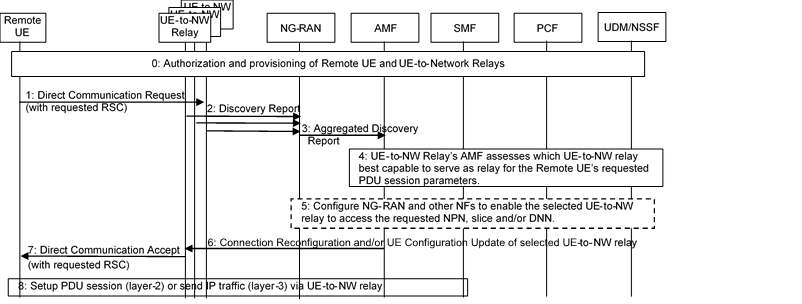 Figure 6.x.2.x: Illustration of the procedure (NOTE: in this figure it is assumed that Remote UE and UE-to-NW relays are served by the same AMF)The Remote UE and UE-to-Network Relay are authorized for PC5 communication and relay discovery, and are provisioned with the respective information as described in Section 6.x.1, using one of the solutions for KI#8 “Support of PC5 Service Authorization and Policy/Parameter Provisioning”. In addition, the respective information as described in Section 6.x.1 for the AMF, is provided to the AMF of the UE-to-Network Relay. The Remote UE can initiate discovery of UE-to-Network Relays by sending a Direct Communication Request over PC5 as specified in TS 23.287 (or a newly defined Indirect Communication Request as suggested in step 4 of Solution#7) with the requested Relay Service Code (RSC) being used as (V2X) service/application identifier. In case the requested Relay Service Code is a Generic Relay Service Code, the Direct Communication Request includes a second Relay Service Code as payload in the message, which is indicative of a set of specific PDU parameters that the Remote UE wishes to use.NOTE: The Direct Communication Request uses the default “broadcast” Destination Layer-2 ID configured for the requested Relay Service Code (or if known the specific Layer-2 ID of the target UE-to-Network Relay if the Remote UE wants to send the request to a specific UE-to-Network Relay).One or more UE-to-Network Relays receive the Direct Communication Request over PC5. If the Relay Service Code in the Direct Communication Request matches a Relay Service Code that is known to the UE-to-Network Relay, the UE-to-Network Relay sends a Discovery Report (i.e. a newly defined message) to the UE-to-Network Relay’s serving AMF via NG-RAN before sending  to the AMF. The UE-to-Network Relay’s serving AMF will verify for each UE-to-Network Relay  Discovery Report, whether or not the UE-to-Network Relay is currently capable to meet the requirement associated with the Relay Service Code’s PDU session parameters, such as PLMN-ID, S-NSSAI, DNN. To this end, the AMF may contact some other network functions NSSFallowed network sliceSMFabout other ongoing PDU sessions of the UE-to-Network Relay and their QoS, the AMF will select the UE-to-Network Relay that is best suited to serve as relay for the requested PDU session parameters from the Remote UE.The AMF NOTE: optionally, the AMF may send a “Relay rejected” message for the requested Relay Service Code to the UE-to-Network relays that have not been selected.  The selected UE-to-Network Relay performs the PC5 unicast link security procedure and sends a Direct Communication Accept message to the Remote UE that includes the given Relay Service Code as (V2X) service/application identifier. This message may include some additional information about the relay, such as IP configuration information (e.g. for layer-3 relaying).In case of layer-2 relay, the Remote UE continues with step 4 of Solution#7 over the PC5 connection established in step , whilst restricting the PDU parameters (e.g. in the Initial Registration) to the configured PDU parameters related to the Relay Service Code as received in the Direct Communication Accept message. In case of layer-3 relay, the Remote UE continues with step 4 of Solution#6, whereby the Remote UE can assume the IP traffic is forwarded to the correct destination based on the configured PDU parameters related to the Relay Service Code. If the Remote UE wants/needs to establish a PDU session with different PDU parameters (e.g. different S-NSSAI), the Remote UE shall repeat steps 1-8. The AMF should monitor whether the Remote UE (in case of layer-2 relay) or the UE-to-Network Relay (in case of layer-3 relay) starts using PDU session parameters that do not correspond to the Relay Service Code that was initially requested by the Remote UE, and may reject such PDU session.6.7.4	Impacts on Existing Nodes and FunctionalityThis solution may impact the following entities:Remote UE:Support for using (V2X) Direct Communication Request with Relay Service Codes.Support provisioning of Relay Service Codes and related PDU session parameter information.UE-to-Network Relay: Support for using (V2X) Direct Communication Request with Relay Service Codes.Support provisioning of Relay Service Codes.Support AMF: Support configuring the mapping of Relay Service Codes and related PDU session parameter informationSupport assessment, selection of the best UE-to-Network Relay and reconfiguration of the selected UE-to-Network Relay based on requested Relay Service Code.Support iscovery reporting Support * * * * End of changes * * * *Key IssuesKey IssuesKey IssuesKey IssuesKey IssuesKey IssuesKey IssuesKey IssuesSolutions123456781XX2XX3X4XX5X6X7XX8X9X10X11X12X13X14X15X16X17X18X19XX20X21X22XX